Муниципальное бюджетное дошкольное образовательное учреждение детский сад №87 «Улыбка»ПОЗНАВАТЕЛЬНО-ИССЛЕДОВАТЕЛЬСКИЙ ПРОЕКТ В СРЕДНЕЙ ГРУППЕ«ПУСТЬ МИРОМ ПРАВИТ КРАСОТА»Подготовила: Черниговская Алеся ИвановнаИванченкова И.Н.Группа №1 «Непоседы»Улан Удэ2020Проект в средней группе: Пусть миром правит красота»Известный психолог А. С. Выготский, подчёркивая творческий характер деятельности ребёнка писал: «Чем больше ребёнок видел, слышал или переживал, тем значит и продуктивнее при прочих равных условиях будет деятельность его воображенияЛюбовь к цветам с древних времён свойственна народам. Яркие, разнообразные формы, с приятным ароматом всегда, на всю жизнь остаются любовь к цветам, привлекает с детства и где бы он не жил, везде и всюду будет разводить цветы.Красота цветов неоспорима, они прекрасны в любое время года.Цветы являются одним из вечных символов добра - это чудо, которое создается руками человека и ярким палящим солнцем, дающим возможность растениям произрасти в земле.В современных условиях проблема экологического воспитания дошкольников приобретает особую остроту и актуальность. Именно в период дошкольного детства происходит становление человеческой личности, формирование начал экологической культуры. Поэтому очень важно разбудить в детях интерес к живой природе, воспитывать любовь к ней, научить беречь окружающий мир.Очень важно воспитывать у наших детей ответственное отношение к природе, необходимо сделать воспитательную работу незаметной и привлекательной для детей, через мультфильмы, дидактические игры, физминутки, стихи, слушанье музыки, рассматривание картин цветов и т. д.Тема проекта выбрана не случайно, ведь цветы окружают нас круглый год, принося радость всем. Их аромат прекрасен, а видов цветов великое множество.Цветы – это не только красота, но и часть живой природы, которую надо беречь и охранять, и, конечно же, знать. Знать строение цветка, его внешний вид, особенности, целебные свойства.Сорвать цветок может каждый, а вот сказать – какой цветок сорвал и для чего, далеко не всеПАСПОРТ ПРОЕКТАПРОБЛЕМНАЯ СИТУАЦИЯ: Наша клумба не благоустроена и не оформлена.Вид проекта: познавательно – исследовательский, творческий, коллективный.По сфере применения результатов: социальныйПо характеру содержания: ребенок и природаУчастники проекта: дети 4 -5 лет (средняя группа, воспитатель, родители)По продолжительности: среднесрочный Цель проекта: знакомство детей с разнообразием цветов, их строением, условиями, необходимыми для их роста, и влиянием на эмоциональное состояние человека.Задачи данного проекта:• Расширение и уточнение представлений детей о цветущих растениях и их разнообразии;•Закреплять понятия: комнатные, садовые, луговые, лекарственные растения.• Формировать бережное отношение к растениям, развивать желание ухаживать за ними.• Воспитывать любовь к прекрасному, красоте окружающего мира.• Развивать творческие способности детей, закреплять умение отражать полученные впечатления в рисунках, творческих работах.• Вовлечь родителей в проектную деятельность.Основные формы реализации проекта:•Игровая деятельность: дидактические, экологические, настольные и др. игры.• Детское экспериментирование (опыты, наблюдения, исследования).• Художественно-творческая деятельность детей и родителей воспитанников (аппликация, изготовление книги о цветах).• Трудовая деятельность (работа в уголке природы – уход за растениями).• Беседы, заучивание стихотворений о цветах.• Уход за клумбойМетоды, используемые в реализации проекта:• Уголок природы в группе, цветник на участке детского сада.• Методический инструментарий.• Материально – техническое (компьютер, фотоаппарат, посуда для экспериментов, рассадники).•Исследовательские: опыты, проблемные вопросы, наблюдения (самостоятельное, коллективное).•Наглядный материал:а) цветы живые, на иллюстрациях;б) настольно-печатные игры;в) дидактические игры по экологии;Предполагаемый результат проекта:• Дети знают названия разнообразных цветущих растений, их особенности.• Умеют ориентироваться в видах растений (комнатные, луговые, садовые, лекарственные).• Понимают необходимость бережного и заботливого отношения к цветам.• Видят красоту окружающего мира.• Родители приняли активное участие в реализации проекта.Подготовительный этапЗакупка семянСбор и анализ литературы по данной теме.Разработка плана реализации проекта.Подборка пособий, иллюстративного материала; подвижных, пальчиковых, дидактических игр, веселых вопросов и упражнений по теме.Подборка стихотворений, загадок, песен, сказок, мифов, легенд по теме; художественную и познавательную литературу для чтения детям.Подготовить утилизированный материал, материал для изобразительной деятельности.Подготовка семян цветов, рассадников.Разработка дидактических игрВовлечение родителей в проектную деятельность, определение их роли в данном проектеКонсультация для родителейОсновной этапРеализация проекта:Познавательное развитие:•Ознакомление с природой:- «Все цветы разные». - Наблюдения – за цветами в вазе, комнатными растениями в группе. (См. Приложение)•Экспериментальная работа: «Посадка семян цветов»•Исследовательская деятельность:- «Какой цветок проживёт дольше?»;- «Цветы не поливаешь, что произойдет?»;- «Можно ли срывать цветы и выбрасывать?»;- «Как продлить жизнь срезанным цветам?». (См. Приложение)• Рассматривание иллюстрацийРечевое развитие:•Коммуникация:- Беседы – «Цветы – краса земли» (с просмотром презентации, «Клумба», «Мой любимый цветок», «Какие комнатные растения живут у вас дома?», «Что мне больше всего запомнилось и понравилось».- Рассказы детей о цветниках на даче•Развитие речи:- «Что мы знаем о цветах?».- Заучивание стихотворений о цветах (индивидуальное)Чтение художественной литературы;- Сказки, стихи – «Дюймовочка», «Как поссорились растения»; А. Толстой «Колокольчики», У. Благинина «Ромашка», Е. Трутнева «Цветы» и др.-Чтение познавательной литературы- Словотворчество (стихи, загадки).Художественно –эстетическое развитие:•Рисование:- «Мой любимый цветок» (по выбору детей).- Коллективный рисунок «Планета Земля»- Рисование на асфальте•Лепка:- «Цветочная клумба».•Аппликация: (коллективная)- Коллаж «Ваза с цветами»-Подарок для родителей аппликация «Ромашка»-Выпуск стенгазеты «Мир цветов»• Слушание музыкиЮ. Антонов «Не рвите цветы», В. Моцарт «Цветы», Ю. Чичков «Волшебный цветок», «Это называется природа». П. И. Чайковский «Цикл времена года», «Вальс цветов».Социально –коммуникативное развитие:•Игровая деятельность:- Дидактические игры – «Найди растение»;«Собери цветок из лепестков»; «Отгадай, что за цветок»;«Какого цветка не стало»;«Найди такой же»;«Узнай по описанию»;- Словесные игры – «Я садовником родился»;«Опиши цветок»;- Настольные игры – мозаика «Выложи цветы»;- Сюжетно-ролевые игры: «Магазин цветов», «Цветовод».•Труд:- Дежурство в уголке природы- Труд на участке, посадка цветов (семена, рассада)- Уход за клумбой• Ручной труд-Оригами•Безопасность:- Формирование основ экологической культуры.- Продолжение знакомства с правилами поведения на природе.Физическое развитие- Подвижные игры – «Солнышко и дождик»;«Живая клумба цветов»;-Пальчиковые игры-ФизкультминуткиРабота с родителями:Анкетирование родителейПомощь в подготовке клумбыЗакупка семян, помощь в приобретении рассадыТворческие идеи и поделкиОгородить территорию участкаПринос утилизированных материалов, посудыРабота в цветникеКонсультацииЗаключительный этап-Презентация проекта «Наша дача»-Выставка совместных творческих работ детей и родителей-Оформление фотогазеты по проделанной работе- Диагностика- Подведение итогов, обмен впечатлениями- Уход за цветником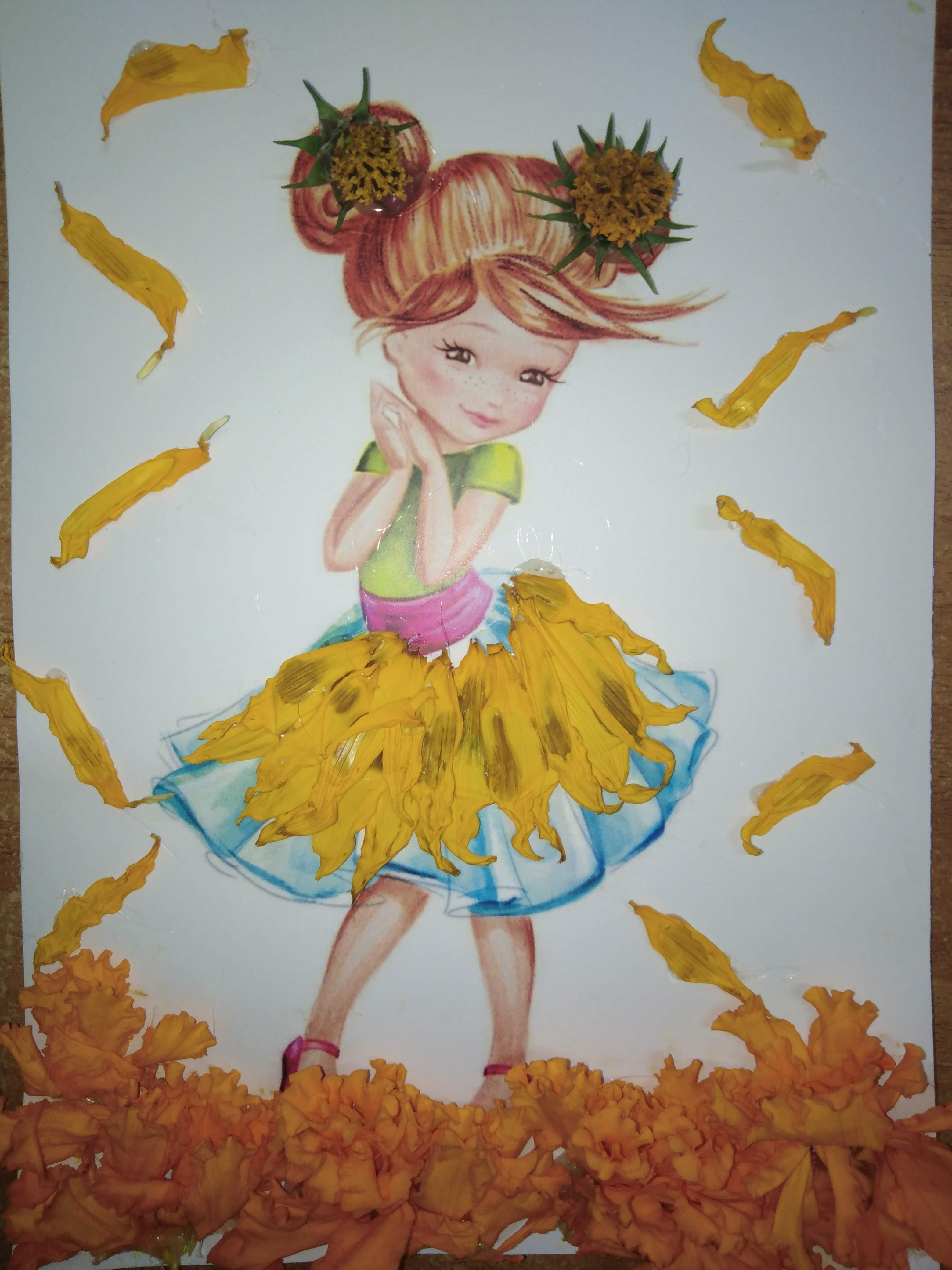 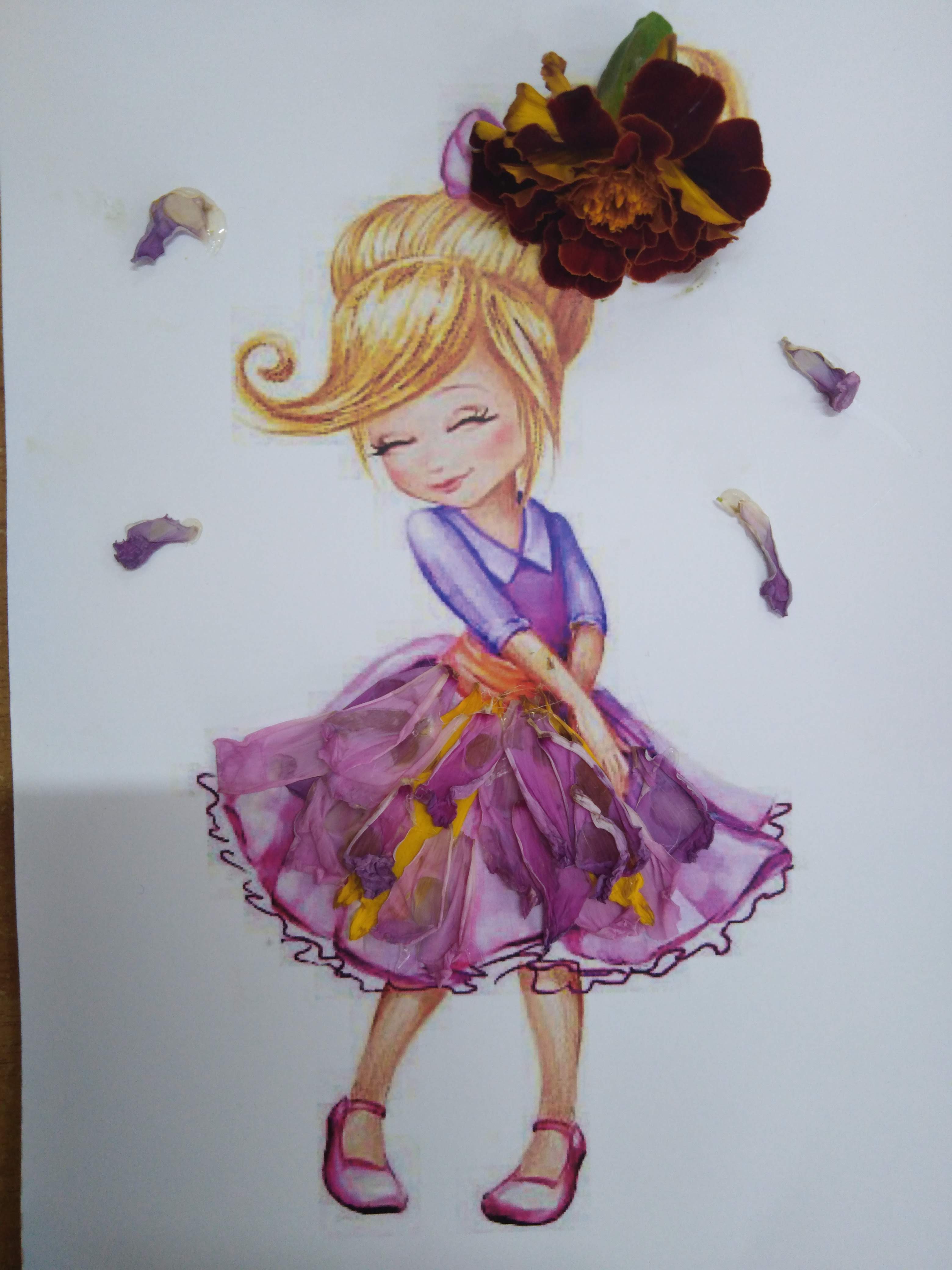 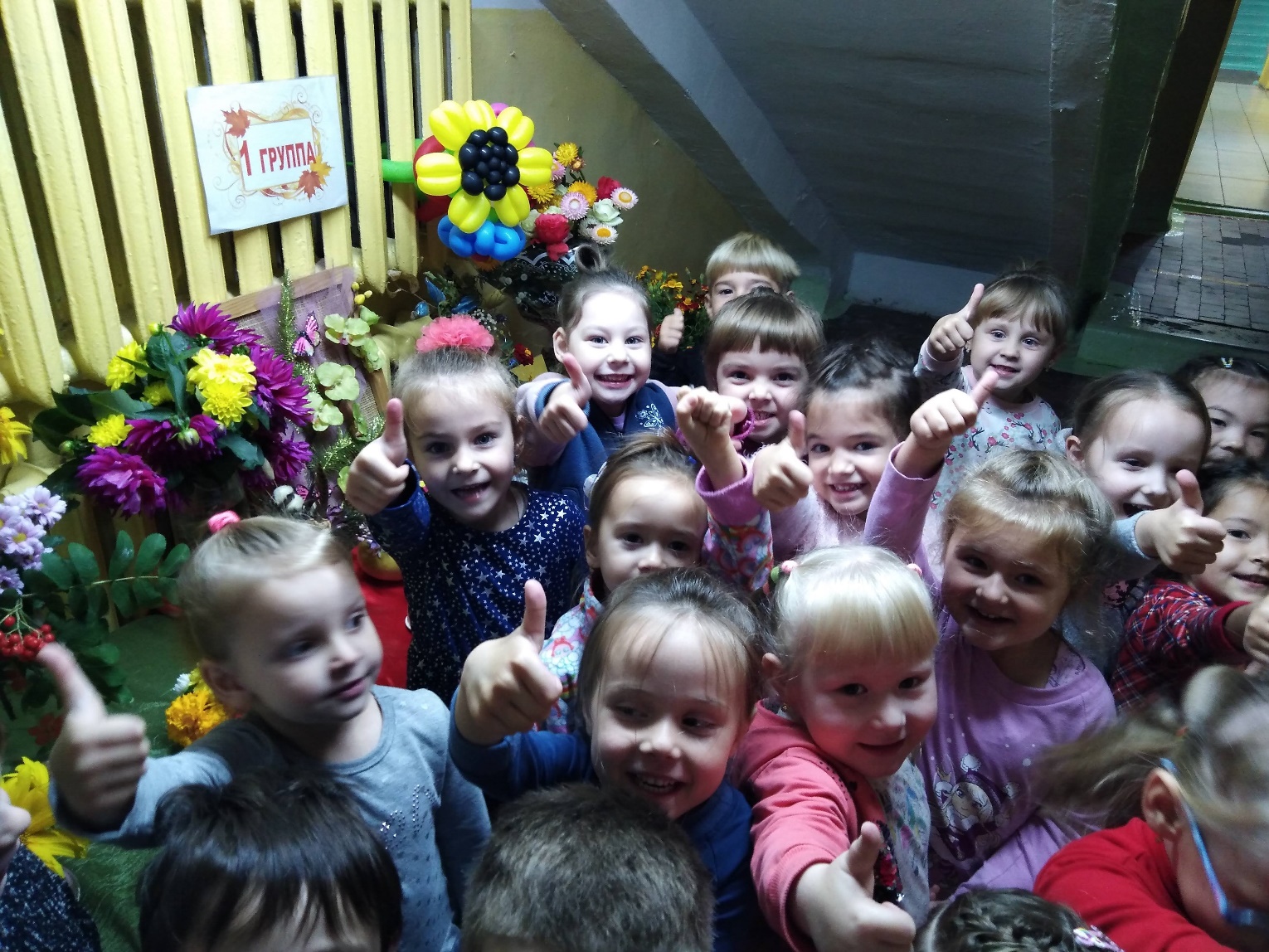 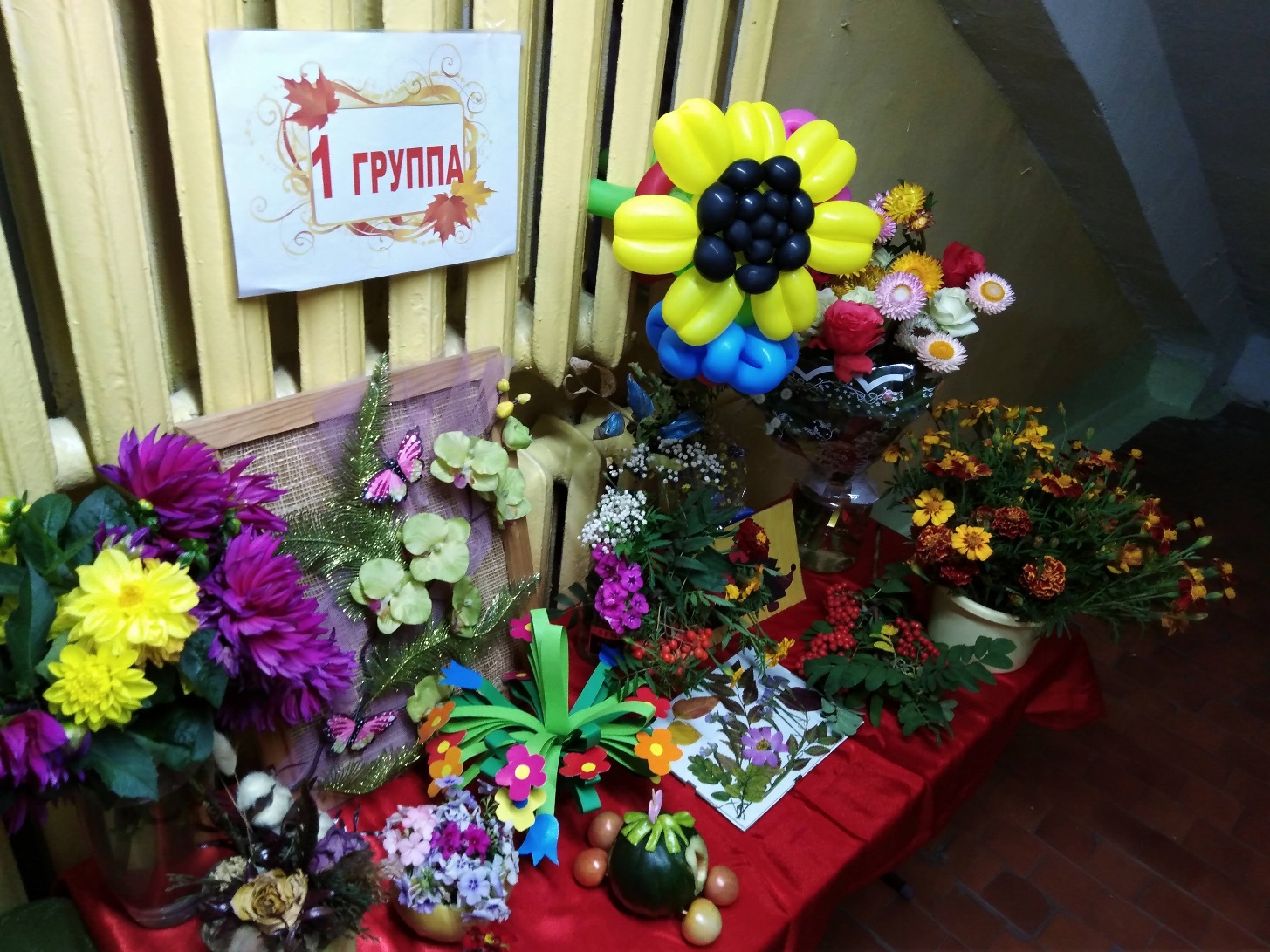 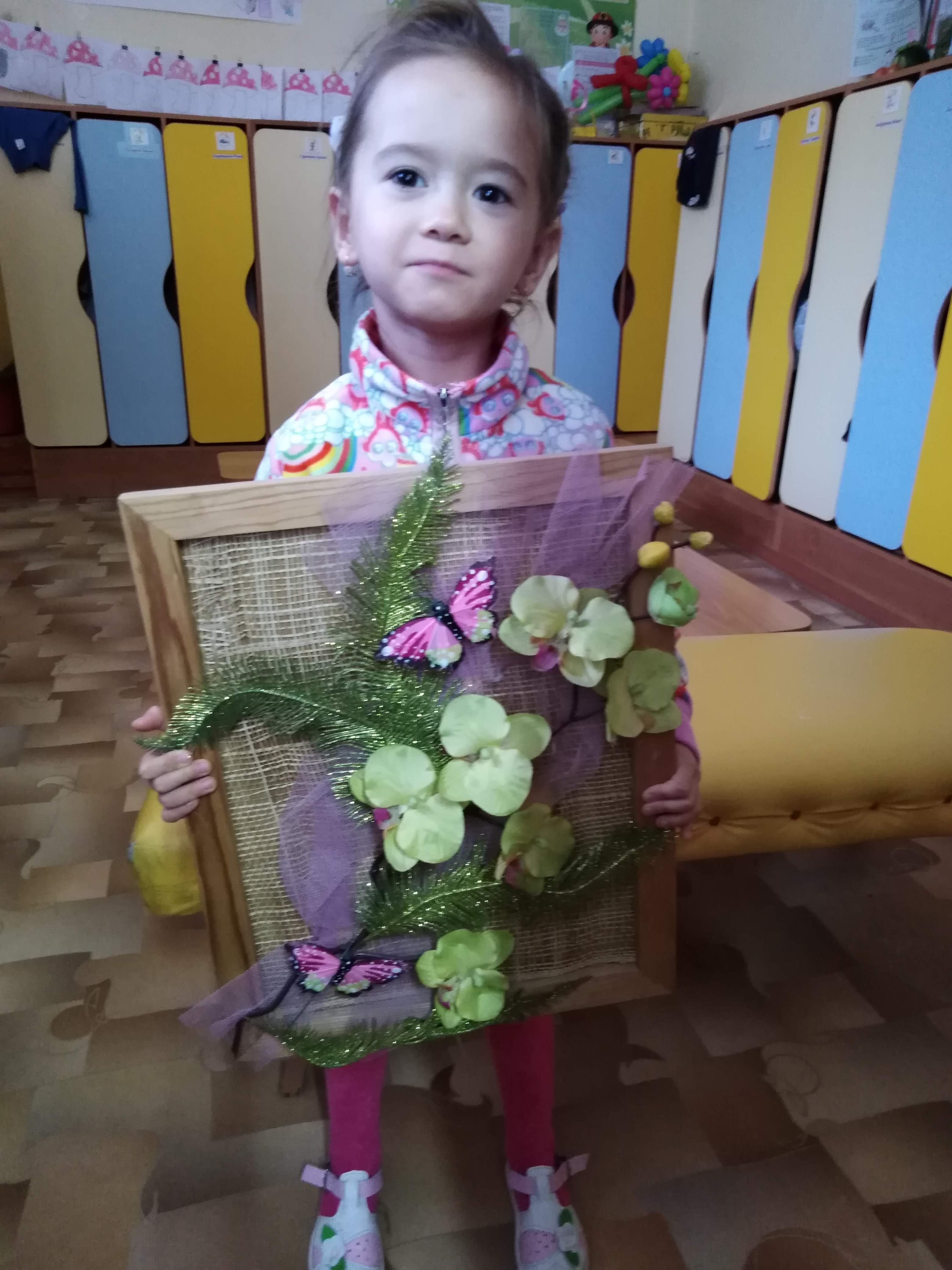 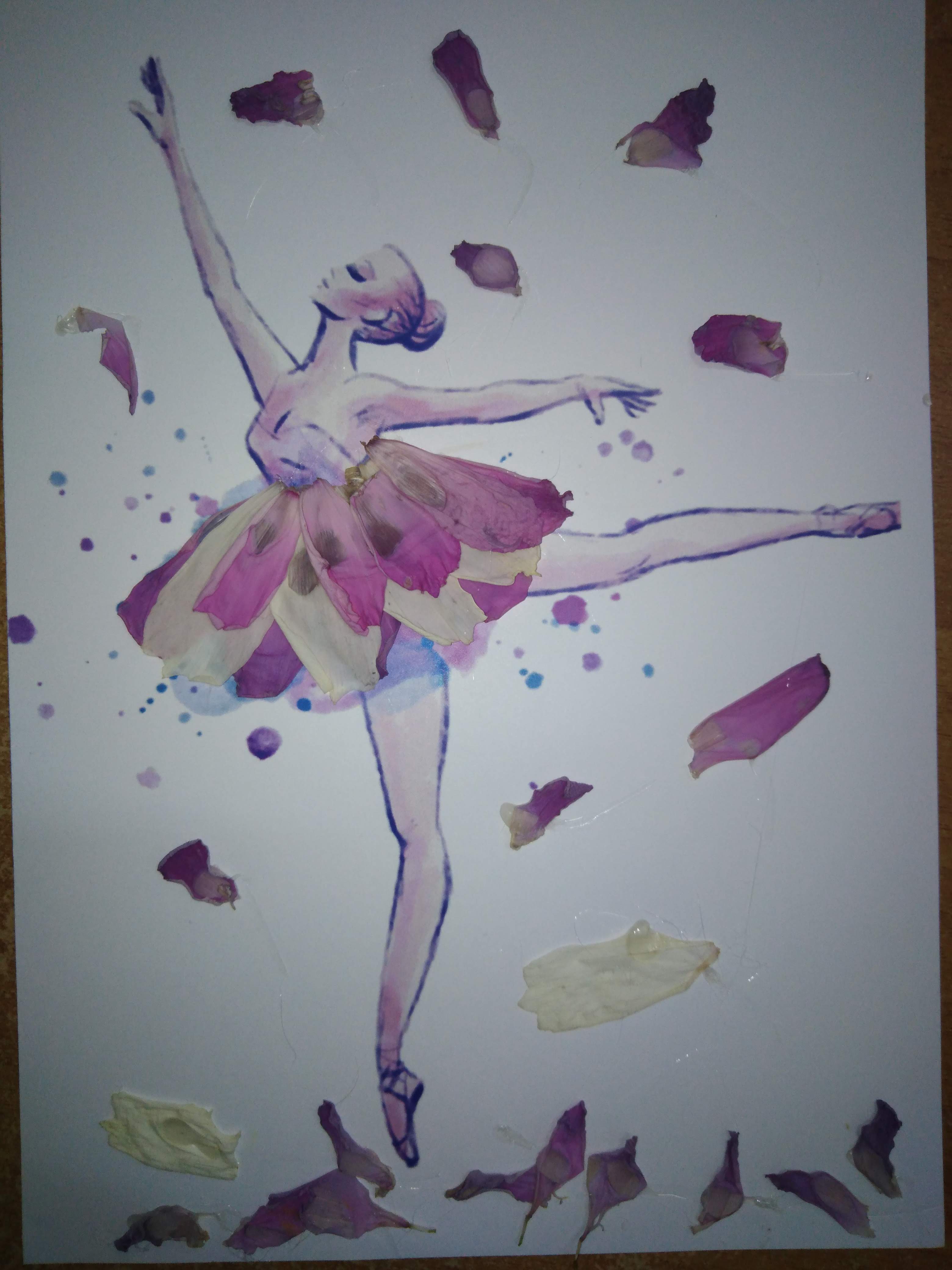 